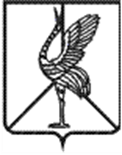 Совет городского поселения «Шерловогорское»РЕШЕНИЕ26 февраля 2016 года                                                                                 № 300поселок городского типа Шерловая ГораОб отчете руководителя администрации городского поселения «Шерловогорское» о своей деятельности и деятельности администрации городского поселения «Шерловогорское» за 2015 год	Руководствуясь Федеральным законом от 06.10.2003г.  № 131 – ФЗ «Об общих принципах организации местного самоуправления в Российской Федерации» и Уставом городского поселения «Шерловогорское», заслушав отчет главы городского поселения «Шерловогорское» о результатах  трудовой деятельности за 2015 год, Совет городского поселения «Шерловогорское» решил:1. Утвердить отчет руководителя администрации городского поселения «Шерловогорское» о своей деятельности и деятельности администрации городского поселения «Шерловогорское» за 2015 год и признать работу удовлетворительной.2.Настоящее решение вступает в силу на следующий день со дня официального опубликования (обнародования).3.Настоящее решение разместить (опубликовать) на официальном сайте городского поселения «Шерловогорское» в информационно-телекоммуникационной сети «Интернет».Глава городского поселения«Шерловогорское»                                                             Н.Ю. Чернолихова                 ПРИЛОЖЕНИЕк решению Совета городскогопоселения «Шерловогорское»от 26 февраля 2016 года № 300Отчет руководителя администрации городского поселения «Шерловогорское» за 2015 годОрганизационно-методическая работаЗа 2015 год через администрацию городского поселения «Шерловогорское» прошло входящих документов 1756, что на 119 документа больше, чем в 2014 году. Исходящих документов в 2015 году прошло 2543, что на 13 документа меньше, чем в 2014 году.В течение года на имя руководителя администрации городского поселения «Шерловогорское» поступило 645 обращений граждан, что на 150 обращений больше чем в 2014 году.В 2015 году руководителем администрации городского поселения «Шерловогорское»  издано:- постановлений –  531, что на 99 больше, чем в 2014 г.- распоряжений –  464, что на 29 больше чем в 2014 г.Таким образом, годовой документооборот составил 5939  документов, что на  384 документа больше, чем в 2014 г.На приеме у руководителя администрации городского поселения «Шерловогорское» в 2015 г. побывало 162 человека.Главный специалист отдела организационно-кадровой работы и правового обеспечения приняла участие в  72 судебных заседаниях, из них:	в 14 по искам граждан о признании права собственности;	в 7 по искам прокуратуры о совершении определенных действий, о признания действий органов местного самоуправления  незаконными;	10 исков о понуждении совершить определенные действия;4 иска о признании права муниципальной собственности;9 исков граждан на администрацию в качестве ответчика;подано 10  исковое заявление о признании утратившими пользование жилыми  помещениями,  все удовлетворены в полном объеме;2 иска по административным делам;иска о взыскании задолженности и расторжении договоров.    9 исков   в качестве третьего лица;    3 заявления по делам связанным с исполнительным производством.За 2015 год Борзинским межрайонным прокурором направлено в администрацию городского поселения «Шерловогорское» 42 документов для исполнения, из них: протестов – 4, представлений – 4, требований – 34. Административной комиссией городского поселения «Шерловогорское» за 2015 г. проведено 39 заседаний, на которых рассмотрено 39 протоколов об административных правонарушениях, и наложено  административных взысканий – 20500 рублей. Взыскано 1000 руб. штрафов. Передано на взыскание службе судебных приставов 18 дел. Факторов проявления коррупции, конфликта интересов, склонению муниципальных служащих к совершению противоправных проступков в 2015 году не выявлено.Финансово-экономическая работа          Администрация городского поселения «Шерловогорское» самостоятельно формирует доходную базу и определяет направления расходования поступающих средств. В 2015 году исполнение бюджета городского поселения «Шерловогорское» осуществлялось в соответствии с решением Совета городского поселения № 195 от 26.12.2014 года  «О бюджете городского поселения «Шерловогорское на 2015 год» с учетом внесенных в него последующих изменений и дополнений.Общие доходы местного бюджета складываются из следующих источников:              1. Собственные доходы городского поселения при плане 26078,4 тыс. руб. составляют 22929,5 тыс. руб. или 88 % (поступления от налога на доходы физических лиц, по местным налогам, от арендной платы за землю и продажи права на заключение договоров аренды земельных участков, государственная собственность на которые не разграничена и которые расположены в границах поселения, от продажи земельных участков, прочие неналоговые доходы).              Из 22929,5 тыс. руб. собственных доходов налог на доходы физических лиц составляет 11194,7 тыс. руб. или 48,8 %.              Местные налоги ( налог на имущество физических лиц и земельный налог) поступило в сумме 1409,2 тыс. руб. Их доля от  собственных доходов составила  6,1%, в том числе, налог на имущество физических лиц – 645,1тыс. руб. или 2,8%, земельный налог – 764,1 тыс. руб. или 3,3 %.              Единый сельскохозяйственный налог в сумме 7,9 тыс. руб. ООО КФХ «Фермер плюс».              Доходы от уплаты акцизов на моторные масла, бензин, дизельное топливо поступило в сумме 2535,0 тыс. руб. или 11,1%.              Доходы  от использования имущества находящегося в собственности муниципальной собственности поселения  и арендная плата и  поступление от продажи права на заключение договоров аренды земельных участков, государственная собственность на которые не разграничена, доходы от сдачи в аренду имущества составили 6252,7тыс. руб. или  27,3 %.             Доходы от продажи материальных и нематериальных активов составили – 675,5 тыс. руб. или 2,9 %, а именно: от продажи земельных участков составили -  91,2 тыс. руб., доходы от реализации имущества, находящегося в собственности поселения – 584,3тыс. руб.            Прочие неналоговые доходы поселений составили  854,5 тыс. руб. или 3,7%.             2. Безвозмездные поступления из бюджетов других уровней – 16982,0 тыс. руб. были получены в т.ч.:            -  субвенция на осуществление полномочий по первичному воинскому учету на территориях, где отсутствуют военные комиссариаты – 782,6 тыс. руб.,           - дотации на выравнивание бюджетной обеспеченности из краевого фонда при плане 1853,0 тыс. руб. поступила – 1853,0 тыс. руб. или 100%              - районного фонда при плане 9386,4 тыс. руб. поступило 9386,4 тыс. руб. или 100 %.            -субсидии на обеспечение жильем молодых семей – 54,0 тыс. руб.,            - 2400,0 тыс. руб. на подготовку к зимнему периоду по программе «Модернизация объектов коммунальной инфраструктуры».            - 2400,0 тыс. руб. поступление субсидии на поддержку малого и среднего предпринимательства.             - межбюджетный трансферт на содержание свалки – 100,0 тыс. руб. или 20% от утвержденного  районным бюджетом трансферта.                -  административные штрафы – 6,0 тыс. руб.Утвержденный план по расходам выполнен на 88,6 %.Общая сумма расходов составила 39408,2 тыс. руб., из них в том числе:1. Общегосударственные расходы (глава городского поселения, аппарат управления,  обеспечение выборов, реализация государственных функций, связанных с общегосударственным управлением) – 17328,6 тыс. руб. или 43,9 % от общих расходов: -глава городского поселения  – 1044,4 тыс. руб.  - аппарат управления – 11542,0 тыс. руб.,            - межбюджетные трансферты контрольно-счетной палате – 18,0 тыс. руб.             -выполнение функций органами местного самоуправления   (МБУ «Служба МТО», оценка недвижимости муниципальной собственности, периодическая печать) – 4724,2 тыс. руб.2. Национальная оборона (осуществление полномочий по первичному воинскому учету на территориях, где отсутствуют военные комиссариаты – 782,6 тыс. руб. или 1,9% от всех расходов.3. Национальная безопасность и правоохранительная деятельность (осуществление полномочий по обеспечению первичных мер пожарной безопасности в границах поселения)  - 163,3 тыс. руб. или 0,4 % от общих расходов.4. Национальная экономика  – 5434,5   тыс. руб. или 13,7 % от общих расходов в т.ч. по целевой программе «Развитие малого и среднего предпринимательства в Забайкальском крае» - 2624,2  тыс. руб., целевая программа «Содействие занятости населения Забайкальского края в 2015году» - 718,1  тыс. руб. и Дорожный фонд – 2092,2 тыс. руб. 5. Жилищно-коммунальное хозяйство – 7658,3 тыс. руб. или 19,4% от общих расходов: жилищное хозяйство – 1472,8 тыс. руб., коммунальное хозяйство – 2711,0  тыс. руб. и благоустройство – 3474,5 тыс. руб. 6. Культура (Дома культуры и библиотеки)  –  6490,4 тыс. руб. или 16,5 % от общих расходов.7. Спорт и физическая культура –  519,2 тыс. руб. или 1,3% от общих расходов.8. Социальная политика – 1031,3 тыс. руб. или 2,6 % (приобретение жилья по программе «Обеспечение жильем молодых семей») – 213,1 тыс. руб. или 0,5  % от общих расходов и выплаты муниципальной пенсии – 720,2 тыс. руб. или 1,8 % пособие по социальной помощи населению с резервного фонда – 98,0 тыс. руб. или 0,2 % от общих расходов.          Кредиторская задолженность на 1 января 2016 года составляет в сумме  201,6 тыс. руб. по МБУ «Шахтер» и МКУ «Службе МТО» за коммунальные услуги, услуги «Консультант-Плюс»  и  по договорам  гражданско-правового характера.Муниципальное имущество и социально-экономическое развитие      Основные направления деятельности:-учет и ведение реестра муниципальной собственности; 
-государственная регистрация права муниципальной собственности на объекты недвижимости;
-прием имущества в муниципальную собственность;
-приведение в соответствие с действующим законодательством учредительных документов муниципальных предприятий и учреждений;
-приватизация муниципального жилого фонда;
-передача в аренду объектов муниципальной недвижимости, а также контроль за эффективностью их использования и выполнением договоров аренды;
- учет и контроль за поступлением в бюджет арендных платежей за аренду недвижимого имущества;
-передача муниципального имущества в безвозмездное пользование,
-приватизация муниципального имущества,-ведение похозяйственного учета,-ведение торгового реестра о хозяйствующих субъектах
Учет и ведение реестра муниципальной собственностиНа 01.01.2016 в реестре муниципального имущества городского поселения «Шерловогорское»  числится 1 204 объектов, из них:- 746 жилых помещений (квартир);- 65 производственных объектов, сооружений и иного имущества (очистные сооружения);- 22 единицы транспорта;	       -150 единиц движимого имущества, переданного в оперативное управление муниципальному бюджетному учреждению  «Служба материально-технического обеспечения»);        - 31 единиц движимого имущества, переданного в оперативное управление в администрацию гп «Шерловогорское»;        - 111 единиц движимого имущества, переданного МБУ Культурно-библиотечный центр «Шахтер» на праве оперативного управления,по остаточной стоимости на сумму 110 358,0 тыс. руб., в том числе:    1. Имущество, предназначенное для решения вопросов местного значения – 109 153,37 тыс. руб., а именно:-  имущество МБУ Культурно-библиотечный центр «Шахтер» -1 367,1 тыс. руб.;- имущество казны гп «Шерловогорское» - 97 175,3 тыс. руб.: иное недвижимое имущество – 5 456,5 тыс. руб. недвижимое имущество (жилищный фонд) – 91 718,8 тыс. руб.Имущество, предназначенное для обеспечения деятельности органовместного самоуправления – 46,29 тыс. руб. (МКУ «Служба материально-технического обеспечения»).За 2015 год:1. Зарегистрировано право собственности – 10 объектов (нежилое помещение по ул. Торговая,11б; квартира по ул. Разведочная, 5, 8 объектов электроэнергетики).2. Списано из реестра муниципальной собственности:- 53 жилых помещений в связи с передачей в собственность граждан;- жилой дом № 11по ул. Горняк  (аварийный, разобран);- жилое помещение № 11 по ул. Торговая, д. 11б (переведено в нежилое помещение);-нежилое помещение № 1 д. № 4 по ул. Оловянная (передача в федеральную собственность);- нежилое помещение  д. № 24  по ул. Торговая (передача в федеральную собственность).     3.   Поставлены на учет в качестве бесхозяйных объектов недвижимого имущества – 15 объектов:- самотечная канализация п. Харанор (6 объектов);- объекты лагеря «Звездочка» (6 объектов);- жилые квартиры: Разведочная, 5, кв. 3, БСК,  11, кв. 10;- нежилое помещение по ул. Торговая,36;Приватизация жилищного фонда	В 2015 году продолжена работа по приватизации жилищного фонда. Приватизировано, т.е. передано безвозмездно в собственность граждан, 53   жилых помещений.Аренда муниципального имущества, безвозмездное пользование.На 01 января 2016 года зарегистрировано 17действующих договоров аренды муниципальных помещений.В 2015 году проведено 2 открытых аукциона на право заключения договоров аренды, договоров безвозмездного пользования муниципального имущества:- аукцион в июле  2015г –  3 лота, заключено 2 договора аренды (нежилые помещения 2,3 по ул. Оловянная,5);- аукцион в июле  2015г -  2 лота,  заключены   2 договора аренды ( нежилое помещение 11 д. № 11б по ул. Торговая, артезианская скважина МКР- 2, 9а, близ водонапорной башни );	В соответствии с утвержденным бюджетом планировалось получить доходов от сдачи в аренду муниципальной недвижимости 1 390,0 тыс. руб. Фактически получено арендных платежей 1 350,7 тыс. руб. Плата по найму жилых помещений  составила 874,0 тыс. руб. при плане 771,0 тыс. руб.Собираемость арендной платы, платы за найм жилых помещений в 2015 годусоставила107,6%. 
     Контроль за выполнением арендаторами условий договоров аренды выражается в претензиях и уведомлениях, которых за год направлено в адрес арендаторов.Продажа муниципального имущества	Денежные средства, полученные от приватизации муниципального имущества в 2015г, составили 583,9 тыс.руб. (оплата рассрочки платежей по имуществу, приватизированному в 2014 году по льготной приватизации субъектами малого предпринимательства) Ведение похозяйственного учетаНа территории городского поселения «Шерловогорское» зарегистрировано 369  личных подсобных  хозяйств, 3 крестьянско-фермерских хозяйств, поголовье в которых составило:1. КРС – 1 362 головы;2. свиньи – 86 голов;3. овцы – 779 голов;4. козы – 679 голов;5. лошади – 157 голов;6. птица – 1 920.      За 2015 год по заявлениям граждан  выдано 176 справок о подсобном хозяйстве.Ведение торгового реестраСоставляется торговый реестр о хозяйствующих субъектах, осуществляющих торговую деятельность на территории городского поселения «Шерловогорское».По состоянию на 01 января 2016 года на территории городского поселения «Шерловогорское» зарегистрировано 178 индивидуальных предпринимателей.Ежеквартально составляется реестр объектов потребительского рынка городского поселения «Шерловогорское».В поселении на сегодняшний день действует 93 предприятие сферы потребительского рынка:- 77 магазинов; - 1 павильон; - 7 предприятий общественного питания;                       - 3 хлебопекарни; - 4 аптечных пункта; - 7 производственных цехов по производству пищевых продуктов; - 9 предприятия бытового обслуживания;-  2 автомагазина.В 2 015 году проведено:- 3 ярмарки, посвященные дню Масленицы, дню Поселка, дню Шахтера. - проведён конкурсный отбор для предоставления в 2015 году субсидий в виде грантов начинающим субъектам малого предпринимательства на создание собственного бизнеса городского поселения «Шерловогорское» в рамках реализации муниципальной целевой программы «Развитие субъектов малого и среднего предпринимательства городского поселения «Шерловогорское» на 2014–2016 годы».Муниципальные услугиВ соответствии с административными регламентами были оказаны услуги:Передача муниципального имущества в аренду, безвозмездное пользование – 4.Предоставление информации об объектах недвижимого имущества, находящихся в муниципальной собственности – 4.Заключение договоров безвозмездной передачи жилых помещений муниципального жилищного фонда гп «Шерловогорское»  в собственность граждан – 53.Выдача документов (выписки из похозяйственной книги, справок и иных документов) – 318 шт. (142 справок о наличии или отсутствии объектов недвижимого имущества в реестре муниципальной собственности, 176 справок – выписок из похозяйственной книги).Градостроительство и земельные отношенияС учетом приоритетов экономического развития городского поселения «Шерловогорское» определены следующие приоритеты работы:- эффективное управление и распоряжение земельными участками собственности городского поселения «Шерловогорское», а также земельными участками, государственная собственность которых не разграничена; - совершенствование организации предоставления муниципальных услуг в сфере земельных отношений и градостроительства;- пополнение доходной части местного бюджета за счет земельного налога, а также арендных платежей.Основными потребителями муниципальных функций и услуг являлись население, юридические лица, субъекты предпринимательства.Штатная численность специалистов – 4 человека.Совершенствование нормативной правовой базыВ 2015 году  были подготовлены следующие нормативные правовые акты для внесения их к рассмотрению в Совет городского поселения «Шерловогорское»:- Порядок  проведения администрацией городского поселения «Шерловогорское» осмотра зданий, сооружений в целях оценки их технического состояния и надлежащего технического обслуживания;- Порядок рассмотрения проектов схем территориального планирования Забайкальского края, проектов документов территориального планирования муниципального района «Борзинский район», и поселений, имеющих общую границу с городским поселением «Шерловогорское», и подготовки по ним заключений;- Положение о порядке согласования перепланировки и (или) переустройства жилых помещений на территории городского поселения «Шерловогорское»;- Порядок выдачи и учета порубочных билетов на территории городского поселения «Шерловогорское»;- Порядок расчета платы за проведение компенсационного озеленения при уничтожении зеленых насаждений на территории городского поселения «Шерловогорское»;- Порядок установления администрацией городского поселения «Шерловогорское» причин нарушения законодательства о градостроительной деятельности;- Правила  благоустройства территории городского поселения «Шерловогорское»;-  Порядок  распоряжения земельными участками на территории городского поселения «Шерловогорское»;- Порядок бесплатного предоставления в собственность граждан земельных участков, находящихся на территории городского поселения «Шерловогорское», государственная собственность на которые не разграничена, для индивидуального жилищного строительства;- Реестр описаний процедур, включенных в исчерпывающий перечень процедур в сфере жилищного строительства на территории городского поселения «Шерловогорское»;- Порядок определения размера арендной платы за земельные участки, находящиеся в собственности городского поселения «Шерловогорское», а также земельные участки, государственная собственность на которые не разграничена, на территории городского поселения «Шерловогорское» муниципального района «Борзинский район» Забайкальского края, предоставленные без торгов.Все разработанные проекты нормативных правовых актов были утверждены Советом городского поселения «Шерловогорское».Разработаны и утверждены административные регламенты по предоставлению муниципальных услуг и функций в сфере градостроительства и земельных отношений.Проведена работа по мониторингу и приведения ранее принятых нормативных правовых актов в соответствии с изменениями в региональном и федеральном законодательстве.ЗемлеустройствоЗа отчетный период  внесено в государственный кадастр недвижимости граница населенного пункта Шерловая Гора.Подготовлены и внесены в кадастр недвижимости сведения о 21 территориальной зоне, расположенных на участках жилой застройки Шерловая-1 и Шерловая Гора.Согласованы границы 68 земельных участка при их образовании и уточнении границ и площади кадастровыми инженерами.Разработан проект планировки с проектом межевания в его составе проектируемого микрорайона № 4 в пгт. Шерловая Гора.Сформировано 389 землеустроительных дел земельных участков.Земельные отношенияВо исполнение Послания Президента РФ Федеральному Собранию  РФ от 30.11.2010 г. отделом для целей бесплатного предоставления в собственность земельных участков льготным категориям граждан, включая граждан, имеющих трех и более детей в возрасте до 18 лет, были организованы работы по постановке на учет 10 многодетных семей, формированию земельных участков и их предоставление 2-х земельных участков гражданам, имеющим трех и более детей в возрасте до 18 лет.Бесплатно предоставлен 1 земельный участок инвалиду 2 группы для эксплуатации и обслуживания части двухквартирного жилого дома, 1 земельный участок для деятельности религиозной организации. Заключено 72 договора аренды земельных участков, из них 15 с юридическими лицами, 57 с физическими лицами.Заключено 38 договоров купли-продажи земельных участков.Принято 11 решений о предварительном согласовании предоставления земельных участков.По входящим запросам выдано 13 архивных документов, подтверждающих право на владение землейВыдано 3 разрешения на использование земельных участков без их предоставления и установления сервитута.За период 2015 года обследовано 138 земельных участков с целью выявления возможности их предоставления для индивидуального жилищного строительства, огородничества. По результатам работы  в сфере земельных отношений доходы местного бюджета составили:- от земельного налога – 764000,1 руб.;- от продажи земельных участков -  91000,2 руб.;- от аренды земельных участков 5 820 450,2  руб.ГрадостроительствоЗа отчетный период  выдано 24 разрешения на строительство объектов капитального строительства на территории городского поселения «Шерловогорское»,  4 разрешения на ввод в эксплуатацию построенных объектов. Продлен срок действия 2 разрешений на строительство.Выдано 37 ордеров (разрешений) на право производства земляных работ.Были подготовлены и выданы по запросам физических и юридических лиц 23 градостроительных плана земельных участка.Согласована одна перепланировка жилого помещения.Вынесено 148 решений по присвоению, изменению адреса  объектам недвижимости на территории поселения.Утверждены и выданы 49 схем расположения земельных участков на кадастровом плане территории.Организованы и проведены 36 публичных слушаний по вопросам градостроительной деятельности на территории городского поселения «Шерловогорское».Предоставлено 18 разрешений на условно разрешенный вид использования земельных участков, 14 разрешений на отклонение от предельных параметров разрешенного использования земельных участков.Принято 47 решений по изменению вида разрешенного использования земельных участков.В суды общей юрисдикции предоставлено 17 справок о соответствии/не соответствии объектов недвижимости градостроительным регламентам.Разработаны паспорта доступности объектов социальной инфраструктуры, подведомственных администрации городского поселения «Шерловогорское»:- здания администрации по ул. Октябрьская, 12;- здания клуба по ул. 50 лет Октября, 9;- помещения библиотеки в мкр. Сельский Строитель, 1, пом. 1.Произведено обследование зданий на предмет их технического состояния с учетом потребностей маломобильных групп населения по следующим объектам:- магазин «Анжелика» по ул. Матросова, 1а;-магазин «Шик» по ул. Калинина, д. 3;-магазин «Визит» по ул. Дзержинского, 5;- магазин «Keri» по ул. Большое Садовое Кольцо, 9;- магазин «Подарки» по ул. Дзержинского, 5;- магазин «Глобус» по ул. Октябрьская, 5;- магазин «Ритуальные услуги» по ул. Ленина, 1б;- магазин «Любава» по ул. Дзержинского, 5а;- магазин «Техномир» по ул. 50 лет Октября, 5;- магазин «Заря» по ул. 50 лет Октября, 7а;- магазин по ул. Ленина, 3;- магазин «Дебют» по ул. Дзержинского, 4;- магазин «Аленка» по ул. 1 Мая, 10;- магазин «Шиколэнд» по ул. 50 лет октября, 7;- магазин «Центральный» по ул. Ленина, 8а;- магазин «Северный» по ул. 1 Мая, 16;-магазин «Комфорт» по ул. Ленина, 10;- магазин «Россиянка» по ул. Журавлева, 2;- магазин «Домовенок» по ул. Журавлева, 2;- магазин «Альянс» по ул. Дзержинского, 3;- магазин «Юность» по ул. Большое Садовое Кольцо, 15;- магазин по ул. Учанина, 16;- магазин «Мечта» по ул. Дзержинского, 6;- магазин «Сказка» по ул. Ленина, 8;- магазин «Кулинария» по ул. Ленина, 8;- магазин по ул. Торговая, 16;- магазин «Мебель» по ул. Торговая, 9;- торговый центр «Харанорский» по ул. Калинина, 1;- магазин «Темп» в мкр. 3, д. 6;- магазин «Пятерка» по ул. Большое Садовое Кольцо, 18;- магазин по ул. Советская, 10а;- магазин «Виктория» по ул. 1 Мая, 8;- объекты здравоохранения на территории городского поселения «Шерловогорское».Проведены работы в части утверждения Правил землепользования и застройки городского поселения «Шерловогорское» согласно требований действующего градостроительного законодательства РФ с точки зрения полноты сведений, обеспечения их доступности для всех заинтересованных лиц.Иные полномочияПроведено 26 проверок в рамках муниципального земельного   контроля, из них 2 проверки в отношении юридических лиц.Проверки в отношении юридических лиц проведены с учетом требования Федерального закона от 26 декабря 2008 года № 294-ФЗ «О защите прав юридических лиц и индивидуальных предпринимателей при осуществлении государственного контроля (надзора) и муниципального контроля».Действующая нормативная база для проведения муниципального земельного  контроля позволяет организовать соответствующую контрольную работу в поселении.  	Муниципальные правовые акты, регламентирующие порядок проведения муниципального земельного контроля на территории городского поселения «Шерловогорское» размещены в свободном доступе на официальном сайте администрации городского поселения «Шерловогорское» в информационно-телекоммуникационной сети «Интернет» - www.sherladm.ru.В рамках муниципального земельного контроля 12 материалов проверок направлено в Борзинский отдел Управления Росреестра по Забайкальскому краю, выявлено 10 нарушений земельного законодательства, вынесено 2 определения об отказе в возбуждении административного дела, 3 постановления о прекращении административного дела в связи с малозначительностью, наложено штрафов  на сумму 12 000 рублей.Составлено 4 административных протокола по нарушению порядка проведения земляных работ, 1 административный протокол по выбросу мусора.Принято на приеме и дано консультаций по 586 обращениям.Жилищно-коммунальное хозяйство       На 01.01.2016года жилищный фонд поселения составляет 284.826 тыс. м2 В т. числе:Частный жилищный фонд – 247.622м2 (индивидуальный – 46.609м2);Муниципальный жилищный фонд – 34.604м2, в т.ч. в МКД 34.364м2(14,6% от общего жилищного фонда)На территории городского поселения две управляющие компании: ООО «Харанорское ЖКХ» и ООО «Эксплуатационник – ремонтник», которые обслуживают – 198.12м2, что составляет 168 ед. многоквартирных домов. Всего МКД 371 ед., в т.ч. 203 дома находятся на самоуправлении.Индивидуальный жилищный фонд составляет 848ед.        Специалистами отдела ЖКХ администрации городского поселения «Шерловогорское» за 2015год  рассмотрено 118 обращений от граждан. По каждому обращению проводилась определенная работа с выездом для обследования, составлением актов, работа с ресурсоснабжающими организациями, принятие решений и подготовка ответов заявителю.За 2015 год проведено:- Организация 2-х месячника по санитарной очистке территорий городского поселения «Шерловогорское»;- 24 выездных проверки по санитарной очистке территорий;-  по дворовой обход частного сектора с информацией и уведомлением по противопожарной безопасности, соблюдения правил содержания придомовой территории – ознакомлено 203 семьи, размещение на сайте администрации всей  необходимой информации.- ежемесячная проверка содержания свалки;- ежемесячный контроль исполнения муниципальных контрактов по техническому обслуживанию дорог, наружного освещения, санитарной очистке территорий.- подготовка годовой отчетности в вышестоящие организации и статистическое управление за прошедший 2014год (22-ЖКХ (реформа); 1-КР; 6- ЖКХ; анализ хозяйственной деятельности управляющих организаций); ежемесячная отчетность в вышестоящие организации по дебиторской и кредиторской задолженности, по приборам учета, по энергосбережению, по коммунальным платежам, по программе «Молодая семья», по исполнению муниципальных услуг;- предоставлено 5 услуг по переводу из жилого помещения в нежилое;- организовано и создано 3 ТОСа (территориальное общественное управление), проведены собрания с жителями, подготовлена документация для организации их деятельности;- Обследовано четыре квартиры на предмет пригодности (непригодности) для проживания), составлено 6 актов и 6 заключений по признанию жилья пригодным (непригодны) для проживания, в т.ч. два дома, пострадавшие от пожара.- Проведено заседаний жилищной комиссии – 31 (рассмотрено 146 вопросов), перерегистрация очередников, уточнение списка очередников, протоколы комиссии;- Подготовлено и выдано 46 договоров социального найма;- Поставлено на учет нуждающихся в жилье – 8 семей;- Выделено квартир – 3;- Проверка и согласование тарифов ЖКХ;- Подготовка технической документации для размещения заказов ( дефектные акты, сметы, тех. задания);- Работа с подрядными организациями, контроль исполнения муниципальных контрактов:- Подготовка и согласование договоров на переселение граждан из аварийного жилфонда в количестве – 26 договоров;- Работа с Региональным оператором;- Корректировка Административных регламентов;- Участие в Административной комиссии, составлено специалистами ОЖКХ – 8 протоколов;- Подготовка и утверждение Программы «Модернизация объектов коммунальной инфраструктуры на 2016 - 2020годы»;- Ведение реестра жилищного фонда поселения;- Перевод на самоуправление (сбор документов, распоряжение) – 19домов;- Разработка документации для защиты заявок по подготовке к отопительному периоду 2015-2016годы, сбор данных от управляющих компаний, составление общих мероприятий, ежемесячная отчетность, контроль исполнения мероприятий. Подготовка НПА по окончанию отопительного периода и начала отопительного периода;- Работа с управляющими компаниями (тех. совещания, переговоры) по вопросам управления МКД;- Работа по запросам вышестоящих и инспектирующих организаций: в среднем за год дано письменных ответов в количестве 120, кроме того большая часть запросов выполняется в электронном варианте.- Консультации граждан по вопросам ЖКХ при личном приеме, ежедневно.Социальные вопросыФизкультура и спорт       Активно проводится и развивается работа по популяризации и развитию физической культуры и спорта среди разных групп населения. Информация о спортивно - массовых мероприятиях за 2015 год приведена в таблице 1.                                                                                                        Таблица 1Культура       Культурно-массовые мероприятия проведены в соответствии с календарным планом в полном объеме.        В городском поселении «Шерловогорское» данную деятельность осуществляет МБУ КБЦ «Шахтер». Информация о деятельности МБУ КБЦ «Шахтер» за 2015 год приведены в таблицах № 1, 2 Таблица 1                                                                                                Таблица 2Общестроительные работы1 216 068.01Мкр.2, д.8 водосток  рублей3880482Ремонт фасада Октябрьская, 7"937003Ремонт отопления Спортивная,15700004Экспертиза Горького3,3а"98079,145Сети освещения по ул. Дружба"2600006Ремонт квартиры №21, ул. Дзержинского, 5а592017Калинина, 5 кв. 6065645 8Юбилейная 2-1161979Обрезка деревьев"4000010Ремонт площадок9130011Минерализованные полосы"33898Ремонт дорог:"1 602 166.1512ул. Матросова"820760,3813ул. Дружба"781405,77Сети канализации:"2 520 000.14Горняк - Советская " 89853115Торговая"133962916Насосы (ОС№1)"20534617Канализационные колодцы"76494№п/п1.Кол-во проведенных мероприятий192.Кол-во участников1134 чел.3.Из них взрослые425 чел.4.Из них подростки709 чел.5.Фактически потрачено на ФК и спорт, тыс. руб.446№ строки № строкиЧисло форми-рований, 
всего№ строки № строкиЧисло форми-рований, 
всего для детей
до 14 лет для молоде-жи от 15 до 24 лет люби-тельские объедине-ния, группы, клубы по интересамИнклюзив-ные, включающие
 в состав инвалидов и лиц с ОВЗпрочие клубные форми-рования(из графы 8)(из графы 8)(из графы 8)(из графы 8)(из графы 8)(из графы 8)(из графы 8)№ строки № строкиЧисло форми-рований, 
всего для детей
до 14 лет для молоде-жи от 15 до 24 лет люби-тельские объедине-ния, группы, клубы по интересамИнклюзив-ные, включающие
 в состав инвалидов и лиц с ОВЗпрочие клубные форми-рованиядля детей
до 14 лет для молодежи от 15 до 24 лет клубные формирования самодеятель-ного народного творчестваиз них (из графы 11):из них (из графы 11):из них (из графы 11):из них (из графы 11):№ строки № строкиЧисло форми-рований, 
всего для детей
до 14 лет для молоде-жи от 15 до 24 лет люби-тельские объедине-ния, группы, клубы по интересамИнклюзив-ные, включающие
 в состав инвалидов и лиц с ОВЗпрочие клубные форми-рованиядля детей
до 14 лет для молодежи от 15 до 24 лет клубные формирования самодеятель-ного народного творчествадля детей
до 14 лет для молодежи от 15 до 24 лет работа-ющих на платной основеработа-ющих на платной основе123456789101112131414Всего, единиц021874 0 25  21  2 0 00 0 В них участников, чел.03 268 13948 0 2556  14 7 27 00  0 0Всегомероприятий (сумма гр.6 и гр.9)Из нихИз нихИз общего числа мероприятийИз общего числа мероприятийИз общего числа мероприятийИз общего числа мероприятийИз общего числа мероприятийИз общего числа мероприятийИз общего числа мероприятийИз общего числа мероприятийВсегомероприятий (сумма гр.6 и гр.9)Для детей до 14 летДля молодёжи  15-24 летКультурно-досуговые мероприятияИз нихИз нихИнформационно-просветительские мероприятияКино-видеосеансыКино-видеосеансыТанцевальные вечера,дискотекиТанцевальные вечера,дискотекиВсегомероприятий (сумма гр.6 и гр.9)Для детей до 14 летДля молодёжи  15-24 летКультурно-досуговые мероприятияДля детей до 14 летДля моло-дёжи  15-24 летИнформационно-просветительские мероприятияКино-видеосеансыКино-видеосеансыТанцевальные вечера,дискотекиТанцевальные вечера,дискотеки1345678910101111Число мероприятий170952810150106969000Из них: число платных мероприятий22201220000000Посещения на платных мероприятиях11348774011340000000